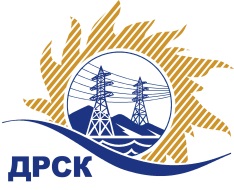 Акционерное Общество«Дальневосточная распределительная сетевая  компания»Уведомление № 1 о внесение изменений в Извещение и Документацию о закупке № 26/УКС г. Благовещенск                                                                               18 ноября 2015 г.Организатор: АО «Дальневосточная распределительная сетевая компания» (далее АО «ДРСК») (почтовый адрес: 675000, г. Благовещенск, ул. Шевченко 28, тел./факс: 8 (4162) 397-208, e-mail: okzt5@drsk.ruЗаказчик: АО «Дальневосточная распределительная сетевая компания» (далее АО «ДРСК») (почтовый адрес: 675000, г. Благовещенск, ул. Шевченко 28, тел./факс: 8 (4162) 397-208, e-mail: okzt5@drsk.ruСпособ и предмет закупки: предварительный отбор на право  заключения рамочного соглашения на выполнение работ: Мероприятия по строительству и реконструкции для технологического присоединения потребителей мощностью свыше 150 кВт на территории филиала «ХЭС»	Извещение опубликованного на сайте в информационно-телекоммуникационной сети «Интернет» www.zakupki.gov.ru (далее - «официальный сайт») от 16.11.15 г. под № 31502958326Изменения внесены:В Извещение: пункт 20 читать в следующей редакции: «Рамочное соглашение по результатам закупки между Заказчиком и Победителем закупки будет заключено в течение 20 рабочих дней.	Все остальные условия Извещения и Документации о закупке остаются без изменения.Председатель  Закупочнойкомиссии АО «ДРСК» 2 уровня                                                    В.А. ЮхимукКоврижкина Е.Ю. тел.(416-2) 397-208okzt5@drsk.ru